BelizeBelizeBelizeOctober 2029October 2029October 2029October 2029MondayTuesdayWednesdayThursdayFridaySaturdaySunday123456789101112131415161718192021Day of the Americas22232425262728293031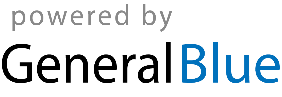 